Εργασίες  βιβλίου σελ. 43Άσκηση 174 →7037→ 40226→ 230693 → 6904372 → 43707518 →7520Άσκηση 245 →50848 → 8501214 → 1210112 → 110195 → 2003787 → 3790Εργασίες  βιβλίου σελ. 45,46Άσκηση 1 2655 → 27004247 → 42004150 →  4200Άσκηση 2α ) στο 2400 → 2410,2420,2430,2440β) στο 2500 → 2450,2460,2470,2480,2490,2510,2520,2530,2540γ) στο 2600 → 2550,2560,2570,2580,2590Άσκηση 3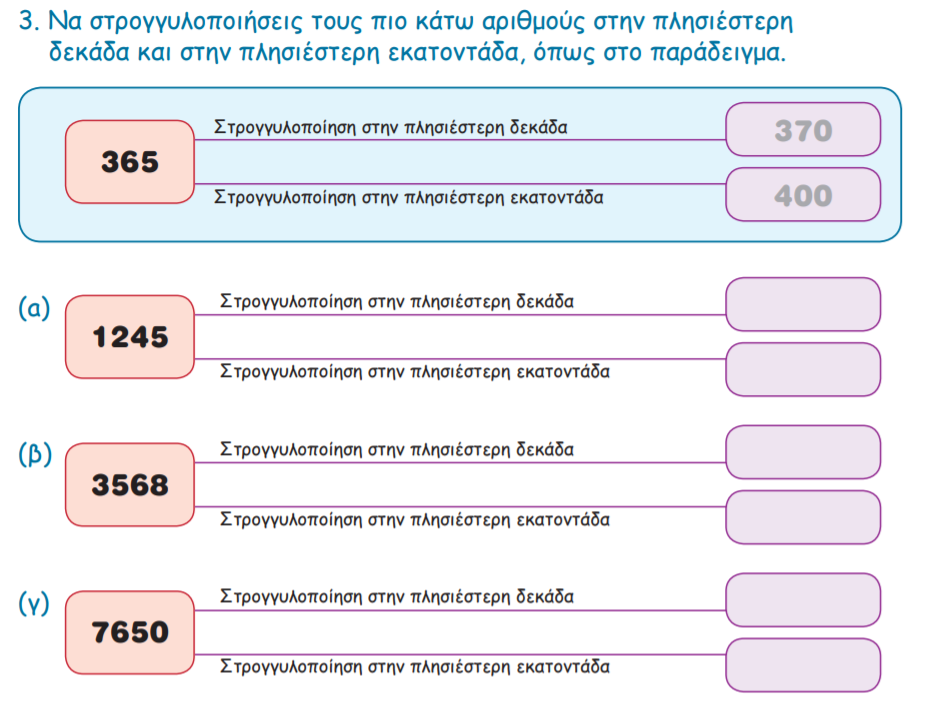 Άσκηση 4α) Υπάρχουν διάφορες λύσεις π.χ.1360,1375,1389,1410…..Περιλαμβάνει αριθμούς από το 1350 μέχρι το  1449β)   2549γ)   7750